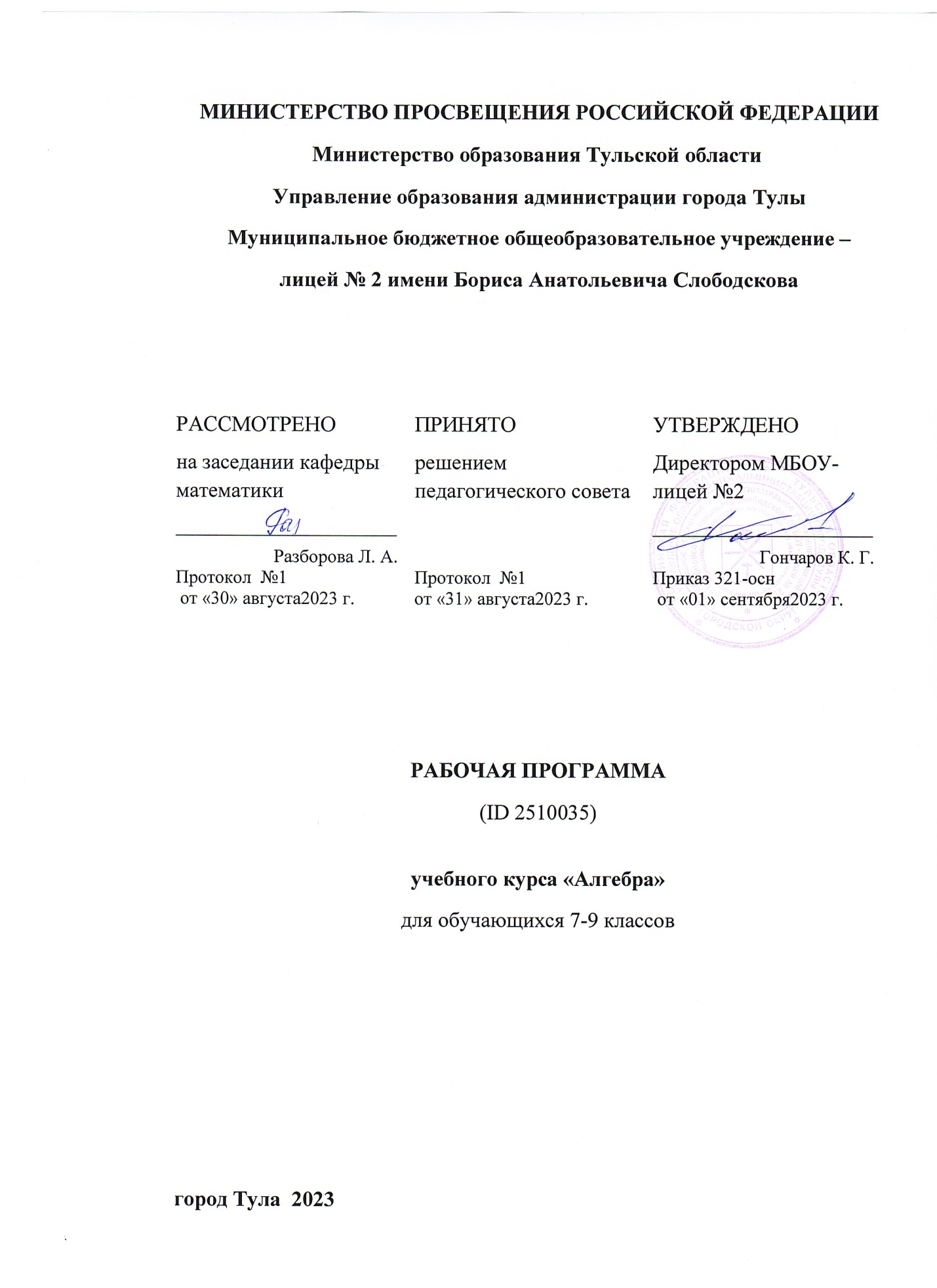 ПОЯСНИТЕЛЬНАЯ ЗАПИСКААлгебра является одним из опорных курсов основного общего образования: она обеспечивает изучение других дисциплин, как естественно-научного, так и гуманитарного циклов, её освоение необходимо для продолжения образования и в повседневной жизни. Развитие у обучающихся научных представлений о происхождении и сущности алгебраических абстракций, способе отражения математической наукой явлений и процессов в природе и обществе, роли математического моделирования в научном познании и в практике способствует формированию научного мировоззрения и качеств мышления, необходимых для адаптации в современном цифровом обществе. Изучение алгебры обеспечивает развитие умения наблюдать, сравнивать, находить закономерности, требует критичности мышления, способности аргументированно обосновывать свои действия и выводы, формулировать утверждения. Освоение курса алгебры обеспечивает развитие логического мышления обучающихся: они используют дедуктивные и индуктивные рассуждения, обобщение и конкретизацию, абстрагирование и аналогию. Обучение алгебре предполагает значительный объём самостоятельной деятельности обучающихся, поэтому самостоятельное решение задач является реализацией деятельностного принципа обучения.В структуре программы учебного курса «Алгебра» для основного общего образования основное место занимают содержательно-методические линии: «Числа и вычисления», «Алгебраические выражения», «Уравнения и неравенства», «Функции». Каждая из этих содержательно-методических линий развивается на протяжении трёх лет изучения курса, взаимодействуя с другими его линиями. В ходе изучения учебного курса обучающимся приходится логически рассуждать, использовать теоретико-множественный язык. В связи с этим в программу учебного курса «Алгебра» включены некоторые основы логики, представленные во всех основных разделах математического образования и способствующие овладению обучающимися основ универсального математического языка. Содержательной и структурной особенностью учебного курса «Алгебра» является его интегрированный характер.Содержание линии «Числа и вычисления» служит основой для дальнейшего изучения математики, способствует развитию у обучающихся логического мышления, формированию умения пользоваться алгоритмами, а также приобретению практических навыков, необходимых для повседневной жизни. Развитие понятия о числе на уровне основного общего образования связано с рациональными и иррациональными числами, формированием представлений о действительном числе. Завершение освоения числовой линии отнесено к среднему общему образованию.Содержание двух алгебраических линий – «Алгебраические выражения» и «Уравнения и неравенства» способствует формированию у обучающихся математического аппарата, необходимого для решения задач математики, смежных предметов и практико-ориентированных задач. На уровне основного общего образования учебный материал группируется вокруг рациональных выражений. Алгебра демонстрирует значение математики как языка для построения математических моделей, описания процессов и явлений реального мира. В задачи обучения алгебре входят также дальнейшее развитие алгоритмического мышления, необходимого, в частности, для освоения курса информатики, и овладение навыками дедуктивных рассуждений. Преобразование символьных форм способствует развитию воображения, способностей к математическому творчеству.Содержание функционально-графической линии нацелено на получение обучающимися знаний о функциях как важнейшей математической модели для описания и исследования разнообразных процессов и явлений в природе и обществе. Изучение материала способствует развитию у обучающихся умения использовать различные выразительные средства языка математики – словесные, символические, графические, вносит вклад в формирование представлений о роли математики в развитии цивилизации и культуры.Согласно учебному плану в 7–9 классах изучается учебный курс «Алгебра», который включает следующие основные разделы содержания: «Числа и вычисления», «Алгебраические выражения», «Уравнения и неравенства», «Функции».‌На изучение учебного курса «Алгебра» отводится 340 часов: в 7 классе – 136 часов (4 часа в неделю), в 8 классе – 102 часа (3 часа в неделю), в 9 классе – 102 часа (3 часа в неделю).‌‌СОДЕРЖАНИЕ ОБУЧЕНИЯ7 КЛАССЧисла и вычисленияДроби обыкновенные и десятичные, переход от одной формы записи дробей к другой. Понятие рационального числа, запись, сравнение, упорядочивание рациональных чисел. Арифметические действия с рациональными числами. Решение задач из реальной практики на части, на дроби.Степень с натуральным показателем: определение, преобразование выражений на основе определения, запись больших чисел. Проценты, запись процентов в виде дроби и дроби в виде процентов. Три основные задачи на проценты, решение задач из реальной практики.Применение признаков делимости, разложение на множители натуральных чисел.Реальные зависимости, в том числе прямая и обратная пропорциональности.Алгебраические выраженияПеременные, числовое значение выражения с переменной. Допустимые значения переменных. Представление зависимости между величинами в виде формулы. Вычисления по формулам. Преобразование буквенных выражений, тождественно равные выражения, правила преобразования сумм и произведений, правила раскрытия скобок и приведения подобных слагаемых.Свойства степени с натуральным показателем.Одночлены и многочлены. Степень многочлена. Сложение, вычитание, умножение многочленов. Формулы сокращённого умножения: квадрат суммы и квадрат разности. Формула разности квадратов. Разложение многочленов на множители.Уравнения и неравенстваУравнение, корень уравнения, правила преобразования уравнения, равносильность уравнений.Линейное уравнение с одной переменной, число корней линейного уравнения, решение линейных уравнений. Составление уравнений по условию задачи. Решение текстовых задач с помощью уравнений.Линейное уравнение с двумя переменными и его график. Система двух линейных уравнений с двумя переменными. Решение систем уравнений способом подстановки. Примеры решения текстовых задач с помощью систем уравнений.ФункцииКоордината точки на прямой. Числовые промежутки. Расстояние между двумя точками координатной прямой.Прямоугольная система координат, оси Ox и Oy. Абсцисса и ордината точки на координатной плоскости. Примеры графиков, заданных формулами. Чтение графиков реальных зависимостей. Понятие функции. График функции. Свойства функций. Линейная функция, её график. График функции y = |x|. Графическое решение линейных уравнений и систем линейных уравнений.8 КЛАССЧисла и вычисленияКвадратный корень из числа. Понятие об иррациональном числе. Десятичные приближения иррациональных чисел. Свойства арифметических квадратных корней и их применение к преобразованию числовых выражений и вычислениям. Действительные числа.Степень с целым показателем и её свойства. Стандартная запись числа.Алгебраические выраженияАлгебраические выраженияКвадратный трёхчлен, разложение квадратного трёхчлена на множители.Алгебраическая дробь. Основное свойство алгебраической дроби. Сложение, вычитание, умножение, деление алгебраических дробей. Рациональные выражения и их преобразование.Уравнения и неравенстваУравнения и неравенстваКвадратное уравнение, формула корней квадратного уравнения. Теорема Виета. Решение уравнений, сводящихся к линейным и квадратным. Простейшие дробно-рациональные уравнения.Графическая интерпретация уравнений с двумя переменными и систем линейных уравнений с двумя переменными. Примеры решения систем нелинейных уравнений с двумя переменными.Решение текстовых задач алгебраическим способом.Числовые неравенства и их свойства. Неравенство с одной переменной. Равносильность неравенств. Линейные неравенства с одной переменной. Системы линейных неравенств с одной переменной.ФункцииФункцииПонятие функции. Область определения и множество значений функции. Способы задания функций.График функции. Чтение свойств функции по её графику. Примеры графиков функций, отражающих реальные процессы.Функции, описывающие прямую и обратную пропорциональные зависимости, их графики. Функции y = x2, y = x3, y = √x, y=|x|. Графическое решение уравнений и систем уравнений.9 КЛАССЧисла и вычисленияРациональные числа, иррациональные числа, конечные и бесконечные десятичные дроби. Множество действительных чисел, действительные числа как бесконечные десятичные дроби. Взаимно однозначное соответствие между множеством действительных чисел и координатной прямой.Сравнение действительных чисел, арифметические действия с действительными числами.Размеры объектов окружающего мира, длительность процессов в окружающем мире.Приближённое значение величины, точность приближения. Округление чисел. Прикидка и оценка результатов вычислений.Уравнения и неравенстваЛинейное уравнение. Решение уравнений, сводящихся к линейным.Квадратное уравнение. Решение уравнений, сводящихся к квадратным. Биквадратное уравнение. Примеры решения уравнений третьей и четвёртой степеней разложением на множители.Решение дробно-рациональных уравнений. Решение текстовых задач алгебраическим методом.Уравнение с двумя переменными и его график. Решение систем двух линейных уравнений с двумя переменными. Решение систем двух уравнений, одно из которых линейное, а другое – второй степени. Графическая интерпретация системы уравнений с двумя переменными.Решение текстовых задач алгебраическим способом.Числовые неравенства и их свойства.Решение линейных неравенств с одной переменной. Решение систем линейных неравенств с одной переменной. Квадратные неравенства. Графическая интерпретация неравенств и систем неравенств с двумя переменными.ФункцииФункцииКвадратичная функция, её график и свойства. Парабола, координаты вершины параболы, ось симметрии параболы.Графики функций: y = kx, y = kx + b, y = k/x, y = x3, y = √x, y = |x| , и их свойства.Числовые последовательностиЧисловые последовательности и прогрессииПонятие числовой последовательности. Задание последовательности рекуррентной формулой и формулой n-го члена.Арифметическая и геометрическая прогрессии. Формулы n-го члена арифметической и геометрической прогрессий, суммы первых n членов.Изображение членов арифметической и геометрической прогрессий точками на координатной плоскости. Линейный и экспоненциальный рост. Сложные проценты.ПЛАНИРУЕМЫЕ РЕЗУЛЬТАТЫ ОСВОЕНИЯ ПРОГРАММЫ УЧЕБНОГО КУРСА «АЛГЕБРА» НА УРОВНЕ ОСНОВНОГО ОБЩЕГО ОБРАЗОВАНИЯЛИЧНОСТНЫЕ РЕЗУЛЬТАТЫЛичностные результаты освоения программы учебного курса «Алгебра» характеризуются:1) патриотическое воспитание:проявлением интереса к прошлому и настоящему российской математики, ценностным отношением к достижениям российских математиков и российской математической школы, к использованию этих достижений в других науках и прикладных сферах;2) гражданское и духовно-нравственное воспитание:готовностью к выполнению обязанностей гражданина и реализации его прав, представлением о математических основах функционирования различных структур, явлений, процедур гражданского общества (например, выборы, опросы), готовностью к обсуждению этических проблем, связанных с практическим применением достижений науки, осознанием важности морально-этических принципов в деятельности учёного;3) трудовое воспитание:установкой на активное участие в решении практических задач математической направленности, осознанием важности математического образования на протяжении всей жизни для успешной профессиональной деятельности и развитием необходимых умений, осознанным выбором и построением индивидуальной траектории образования и жизненных планов с учётом личных интересов и общественных потребностей;4) эстетическое воспитание:способностью к эмоциональному и эстетическому восприятию математических объектов, задач, решений, рассуждений, умению видеть математические закономерности в искусстве;5) ценности научного познания:ориентацией в деятельности на современную систему научных представлений об основных закономерностях развития человека, природы и общества, пониманием математической науки как сферы человеческой деятельности, этапов её развития и значимости для развития цивилизации, овладением языком математики и математической культурой как средством познания мира, овладением простейшими навыками исследовательской деятельности;6) физическое воспитание, формирование культуры здоровья и эмоционального благополучия:готовностью применять математические знания в интересах своего здоровья, ведения здорового образа жизни (здоровое питание, сбалансированный режим занятий и отдыха, регулярная физическая активность), сформированностью навыка рефлексии, признанием своего права на ошибку и такого же права другого человека;7) экологическое воспитание:ориентацией на применение математических знаний для решения задач в области сохранности окружающей среды, планирования поступков и оценки их возможных последствий для окружающей среды, осознанием глобального характера экологических проблем и путей их решения;8) адаптация к изменяющимся условиям социальной и природной среды:готовностью к действиям в условиях неопределённости, повышению уровня своей компетентности через практическую деятельность, в том числе умение учиться у других людей, приобретать в совместной деятельности новые знания, навыки и компетенции из опыта других;необходимостью в формировании новых знаний, в том числе формулировать идеи, понятия, гипотезы об объектах и явлениях, в том числе ранее неизвестных, осознавать дефициты собственных знаний и компетентностей, планировать своё развитие;способностью осознавать стрессовую ситуацию, воспринимать стрессовую ситуацию как вызов, требующий контрмер, корректировать принимаемые решения и действия, формулировать и оценивать риски и последствия, формировать опыт.МЕТАПРЕДМЕТНЫЕ РЕЗУЛЬТАТЫПознавательные универсальные учебные действияБазовые логические действия:выявлять и характеризовать существенные признаки математических объектов, понятий, отношений между понятиями, формулировать определения понятий, устанавливать существенный признак классификации, основания для обобщения и сравнения, критерии проводимого анализа;воспринимать, формулировать и преобразовывать суждения: утвердительные и отрицательные, единичные, частные и общие, условные;выявлять математические закономерности, взаимосвязи и противоречия в фактах, данных, наблюдениях и утверждениях, предлагать критерии для выявления закономерностей и противоречий;делать выводы с использованием законов логики, дедуктивных и индуктивных умозаключений, умозаключений по аналогии;разбирать доказательства математических утверждений (прямые и от противного), проводить самостоятельно несложные доказательства математических фактов, выстраивать аргументацию, приводить примеры и контрпримеры, обосновывать собственные рассуждения;выбирать способ решения учебной задачи (сравнивать несколько вариантов решения, выбирать наиболее подходящий с учётом самостоятельно выделенных критериев).Базовые исследовательские действия:использовать вопросы как исследовательский инструмент познания, формулировать вопросы, фиксирующие противоречие, проблему, самостоятельно устанавливать искомое и данное, формировать гипотезу, аргументировать свою позицию, мнение;проводить по самостоятельно составленному плану несложный эксперимент, небольшое исследование по установлению особенностей математического объекта, зависимостей объектов между собой;самостоятельно формулировать обобщения и выводы по результатам проведённого наблюдения, исследования, оценивать достоверность полученных результатов, выводов и обобщений;прогнозировать возможное развитие процесса, а также выдвигать предположения о его развитии в новых условиях.Работа с информацией:выявлять недостаточность и избыточность информации, данных, необходимых для решения задачи;выбирать, анализировать, систематизировать и интерпретировать информацию различных видов и форм представления;выбирать форму представления информации и иллюстрировать решаемые задачи схемами, диаграммами, иной графикой и их комбинациями;оценивать надёжность информации по критериям, предложенным учителем или сформулированным самостоятельно.Коммуникативные универсальные учебные действия:воспринимать и формулировать суждения в соответствии с условиями и целями общения, ясно, точно, грамотно выражать свою точку зрения в устных и письменных текстах, давать пояснения по ходу решения задачи, комментировать полученный результат;в ходе обсуждения задавать вопросы по существу обсуждаемой темы, проблемы, решаемой задачи, высказывать идеи, нацеленные на поиск решения, сопоставлять свои суждения с суждениями других участников диалога, обнаруживать различие и сходство позиций, в корректной форме формулировать разногласия, свои возражения;представлять результаты решения задачи, эксперимента, исследования, проекта, самостоятельно выбирать формат выступления с учётом задач презентации и особенностей аудитории;понимать и использовать преимущества командной и индивидуальной работы при решении учебных математических задач; принимать цель совместной деятельности, планировать организацию совместной работы, распределять виды работ, договариваться, обсуждать процесс и результат работы, обобщать мнения нескольких людей;участвовать в групповых формах работы (обсуждения, обмен мнениями, мозговые штурмы и другие), выполнять свою часть работы и координировать свои действия с другими членами команды, оценивать качество своего вклада в общий продукт по критериям, сформулированным участниками взаимодействия.Регулятивные универсальные учебные действияСамоорганизация:самостоятельно составлять план, алгоритм решения задачи (или его часть), выбирать способ решения с учётом имеющихся ресурсов и собственных возможностей, аргументировать и корректировать варианты решений с учётом новой информации.Самоконтроль, эмоциональный интеллект:владеть способами самопроверки, самоконтроля процесса и результата решения математической задачи;предвидеть трудности, которые могут возникнуть при решении задачи, вносить коррективы в деятельность на основе новых обстоятельств, найденных ошибок, выявленных трудностей;оценивать соответствие результата деятельности поставленной цели и условиям, объяснять причины достижения или недостижения цели, находить ошибку, давать оценку приобретённому опыту.ПРЕДМЕТНЫЕ РЕЗУЛЬТАТЫК концу обучения в 7 классе обучающийся получит следующие предметные результаты:Числа и вычисленияВыполнять, сочетая устные и письменные приёмы, арифметические действия с рациональными числами.Находить значения числовых выражений, применять разнообразные способы и приёмы вычисления значений дробных выражений, содержащих обыкновенные и десятичные дроби.Переходить от одной формы записи чисел к другой (преобразовывать десятичную дробь в обыкновенную, обыкновенную в десятичную, в частности в бесконечную десятичную дробь).Сравнивать и упорядочивать рациональные числа.Округлять числа.Выполнять прикидку и оценку результата вычислений, оценку значений числовых выражений. Выполнять действия со степенями с натуральными показателями.Применять признаки делимости, разложение на множители натуральных чисел.Решать практико-ориентированные задачи, связанные с отношением величин, пропорциональностью величин, процентами, интерпретировать результаты решения задач с учётом ограничений, связанных со свойствами рассматриваемых объектов.Алгебраические выраженияИспользовать алгебраическую терминологию и символику, применять её в процессе освоения учебного материала.Находить значения буквенных выражений при заданных значениях переменных.Выполнять преобразования целого выражения в многочлен приведением подобных слагаемых, раскрытием скобок.Выполнять умножение одночлена на многочлен и многочлена на многочлен, применять формулы квадрата суммы и квадрата разности.Осуществлять разложение многочленов на множители с помощью вынесения за скобки общего множителя, группировки слагаемых, применения формул сокращённого умножения.Применять преобразования многочленов для решения различных задач из математики, смежных предметов, из реальной практики.Использовать свойства степеней с натуральными показателями для преобразования выражений.Уравнения и неравенстваРешать линейные уравнения с одной переменной, применяя правила перехода от исходного уравнения к равносильному ему. Проверять, является ли число корнем уравнения.Применять графические методы при решении линейных уравнений и их систем.Подбирать примеры пар чисел, являющихся решением линейного уравнения с двумя переменными.Строить в координатной плоскости график линейного уравнения с двумя переменными, пользуясь графиком, приводить примеры решения уравнения.Решать системы двух линейных уравнений с двумя переменными, в том числе графически.Составлять и решать линейное уравнение или систему линейных уравнений по условию задачи, интерпретировать в соответствии с контекстом задачи полученный результат.ФункцииИзображать на координатной прямой точки, соответствующие заданным координатам, лучи, отрезки, интервалы, записывать числовые промежутки на алгебраическом языке.Отмечать в координатной плоскости точки по заданным координатам, строить графики линейных функций. Строить график функции y = |х|.Описывать с помощью функций известные зависимости между величинами: скорость, время, расстояние, цена, количество, стоимость, производительность, время, объём работы.Находить значение функции по значению её аргумента.Понимать графический способ представления и анализа информации, извлекать и интерпретировать информацию из графиков реальных процессов и зависимостей.К концу обучения в 8 классе обучающийся получит следующие предметные результаты:Числа и вычисленияИспользовать начальные представления о множестве действительных чисел для сравнения, округления и вычислений, изображать действительные числа точками на координатной прямой.Применять понятие арифметического квадратного корня, находить квадратные корни, используя при необходимости калькулятор, выполнять преобразования выражений, содержащих квадратные корни, используя свойства корней.Использовать записи больших и малых чисел с помощью десятичных дробей и степеней числа 10.Алгебраические выраженияПрименять понятие степени с целым показателем, выполнять преобразования выражений, содержащих степени с целым показателем.Выполнять тождественные преобразования рациональных выражений на основе правил действий над многочленами и алгебраическими дробями.Раскладывать квадратный трёхчлен на множители.Применять преобразования выражений для решения различных задач из математики, смежных предметов, из реальной практики.Уравнения и неравенстваРешать линейные, квадратные уравнения и рациональные уравнения, сводящиеся к ним, системы двух уравнений с двумя переменными.Проводить простейшие исследования уравнений и систем уравнений, в том числе с применением графических представлений (устанавливать, имеет ли уравнение или система уравнений решения, если имеет, то сколько, и прочее).Переходить от словесной формулировки задачи к её алгебраической модели с помощью составления уравнения или системы уравнений, интерпретировать в соответствии с контекстом задачи полученный результат.Применять свойства числовых неравенств для сравнения, оценки, решать линейные неравенства с одной переменной и их системы, давать графическую иллюстрацию множества решений неравенства, системы неравенств.ФункцииПонимать и использовать функциональные понятия и язык (термины, символические обозначения), определять значение функции по значению аргумента, определять свойства функции по её графику.Строить графики элементарных функций вида:y = k/x, y = x2, y = x3,y = |x|, y = √x, описывать свойства числовой функции по её графику.К концу обучения в 9 классе обучающийся получит следующие предметные результаты:Числа и вычисленияСравнивать и упорядочивать рациональные и иррациональные числа.Выполнять арифметические действия с рациональными числами, сочетая устные и письменные приёмы, выполнять вычисления с иррациональными числами.Находить значения степеней с целыми показателями и корней, вычислять значения числовых выражений.Округлять действительные числа, выполнять прикидку результата вычислений, оценку числовых выражений.Уравнения и неравенстваРешать линейные и квадратные уравнения, уравнения, сводящиеся к ним, простейшие дробно-рациональные уравнения.Решать системы двух линейных уравнений с двумя переменными и системы двух уравнений, в которых одно уравнение не является линейным.Решать текстовые задачи алгебраическим способом с помощью составления уравнения или системы двух уравнений с двумя переменными.Проводить простейшие исследования уравнений и систем уравнений, в том числе с применением графических представлений (устанавливать, имеет ли уравнение или система уравнений решения, если имеет, то сколько, и прочее).Решать линейные неравенства, квадратные неравенства, изображать решение неравенств на числовой прямой, записывать решение с помощью символов.Решать системы линейных неравенств, системы неравенств, включающие квадратное неравенство, изображать решение системы неравенств на числовой прямой, записывать решение с помощью символов.Использовать неравенства при решении различных задач.ФункцииРаспознавать функции изученных видов. Показывать схематически расположение на координатной плоскости графиков функций вида: y = kx, y = kx + b, y = k/x, y = ax2 + bx + c, y = x3, y = √x, y = |x|, в зависимости от значений коэффициентов, описывать свойства функций.Строить и изображать схематически графики квадратичных функций, описывать свойства квадратичных функций по их графикам.Распознавать квадратичную функцию по формуле, приводить примеры квадратичных функций из реальной жизни, физики, геометрии.Числовые последовательности и прогрессииРаспознавать арифметическую и геометрическую прогрессии при разных способах задания.Выполнять вычисления с использованием формул n-го члена арифметической и геометрической прогрессий, суммы первых n членов.Изображать члены последовательности точками на координатной плоскости.Решать задачи, связанные с числовыми последовательностями, в том числе задачи из реальной жизни (с использованием калькулятора, цифровых технологий). ТЕМАТИЧЕСКОЕ ПЛАНИРОВАНИЕ  7 КЛАСС  8 КЛАСС  9 КЛАСС  ПОУРОЧНОЕ ПЛАНИРОВАНИЕ  7 КЛАСС  8 КЛАСС  9 КЛАСС УЧЕБНО-МЕТОДИЧЕСКОЕ ОБЕСПЕЧЕНИЕ ОБРАЗОВАТЕЛЬНОГО ПРОЦЕССАОБЯЗАТЕЛЬНЫЕ УЧЕБНЫЕ МАТЕРИАЛЫ ДЛЯ УЧЕНИКА​‌‌​​‌Алгебра 7 класс: учебник для образовательных организаций,
 Ю.М. Колягин и др.
 Алгебра 8 класс: учебник для образовательных организаций,
 Ю.М. Колягин и др.
 Алгебра 9 класс:учебник для образовательных организаций,
 Ю.М. Колягин и др.‌​МЕТОДИЧЕСКИЕ МАТЕРИАЛЫ ДЛЯ УЧИТЕЛЯ​‌Самостоятельные и контрольные работы по алебре, А.П.Ершова
 Алгебра.Тесты для промежуточной аттестации под редакцией Ф.Ф. Лысенко
 Подготовка к ОГЭ: учебно -методическое пособие под редакцией Ф.Ф. Лысенко‌​ЦИФРОВЫЕ ОБРАЗОВАТЕЛЬНЫЕ РЕСУРСЫ И РЕСУРСЫ СЕТИ ИНТЕРНЕТ​​‌РЕШ, ФИПИ‌​№ п/п Наименование разделов и тем программы Количество часовКоличество часовЭлектронные (цифровые) образовательные ресурсы № п/п Наименование разделов и тем программы Всего Контрольные работы Электронные (цифровые) образовательные ресурсы 1ЧИСЛА И ВЫЧИСЛЕНИЯ. Рациональные числа (повторение) 11  1 Библиотека ЦОК https://m.edsoo.ru/7f415b902ФУНКЦИИ. Координаты и графики.Функции 16  1 Библиотека ЦОК https://m.edsoo.ru/7f415b903АЛГЕБРАИЧЕСКИЕ ВЫРАЖЕНИЯ. Выражения с переменными 7  0 Библиотека ЦОК https://m.edsoo.ru/7f415b904УРАВНЕНИЯ И СИСТЕМЫ УРАВНЕНИЙ. Линейные уравнения 9  1 Библиотека ЦОК https://m.edsoo.ru/7f415b905ЧИСЛА И ВЫЧИСЛЕНИЯ. Степень с натуральным показателем 5  0 Библиотека ЦОК https://m.edsoo.ru/7f415b906АЛГЕБРАИЧЕСКИЕ ВЫРАЖЕНИЯ. Многочлены 20  1 Библиотека ЦОК https://m.edsoo.ru/7f415b907АЛГЕБРАИЧЕСКИЕ ВЫРАЖЕНИЯ. Формулы сокращённого умножения 14  1 Библиотека ЦОК https://m.edsoo.ru/7f415b908ЧИСЛА И ВЫЧИСЛЕНИЯ. Делимость 10  0 Библиотека ЦОК https://m.edsoo.ru/7f415b909ФУНКЦИИ. Линейная функция 14  1 Библиотека ЦОК https://m.edsoo.ru/7f415b9010УРАВНЕНИЯ И СИСТЕМЫ УРАВНЕНИЙ. Системы линейных уравнений 14  1 Библиотека ЦОК https://m.edsoo.ru/7f415b9011Повторение, обобщение, систематизация знаний 8  1 12Резерв времени 8  0 ОБЩЕЕ КОЛИЧЕСТВО ЧАСОВ ПО ПРОГРАММЕОБЩЕЕ КОЛИЧЕСТВО ЧАСОВ ПО ПРОГРАММЕ 136  8 № п/п Наименование разделов и тем программы Количество часовКоличество часовКоличество часовЭлектронные (цифровые) образовательные ресурсы № п/п Наименование разделов и тем программы Всего Контрольные работы Практические работы Электронные (цифровые) образовательные ресурсы 1Числа и вычисления. Квадратные корни 12 Библиотека ЦОК https://m.edsoo.ru/7f417af82Числа и вычисления. Степень с целым показателем 6 Библиотека ЦОК https://m.edsoo.ru/7f417af83Алгебраические выражения. Квадратный трёхчлен 5  1 Библиотека ЦОК https://m.edsoo.ru/7f417af84Алгебраические выражения. Алгебраическая дробь 15  1 Библиотека ЦОК https://m.edsoo.ru/7f417af85Уравнения и неравенства. Квадратные уравнения 15  1 Библиотека ЦОК https://m.edsoo.ru/7f417af86Уравнения и неравенства. Системы уравнений 13 Библиотека ЦОК https://m.edsoo.ru/7f417af87Уравнения и неравенства. Неравенства 12  1 Библиотека ЦОК https://m.edsoo.ru/7f417af88Функции. Основные понятия 5 Библиотека ЦОК https://m.edsoo.ru/7f417af89Функции. Числовые функции 7 Библиотека ЦОК https://m.edsoo.ru/7f417af810Повторение и обобщение 6  1 Библиотека ЦОК https://m.edsoo.ru/7f417af811Резерв времени 6 ОБЩЕЕ КОЛИЧЕСТВО ЧАСОВ ПО ПРОГРАММЕОБЩЕЕ КОЛИЧЕСТВО ЧАСОВ ПО ПРОГРАММЕ 102  5  0 № п/п Наименование разделов и тем программы Количество часовКоличество часовКоличество часовЭлектронные (цифровые) образовательные ресурсы № п/п Наименование разделов и тем программы Всего Контрольные работы Практические работы Электронные (цифровые) образовательные ресурсы 1Числа и вычисления. Действительные числа 7 Библиотека ЦОК https://m.edsoo.ru/7f419d082Уравнения и неравенства. Уравнения с одной переменной 13  1 Библиотека ЦОК https://m.edsoo.ru/7f419d083Уравнения и неравенства. Системы уравнений 13  1 Библиотека ЦОК https://m.edsoo.ru/7f419d084Уравнения и неравенства. Неравенства 14  1 Библиотека ЦОК https://m.edsoo.ru/7f419d085Функции 12  1 Библиотека ЦОК https://m.edsoo.ru/7f419d086Числовые последовательности 15  1 Библиотека ЦОК https://m.edsoo.ru/7f419d087Повторение, обобщение, систематизация знаний 18  1 Библиотека ЦОК https://m.edsoo.ru/7f419d088Резерв времени 10 ОБЩЕЕ КОЛИЧЕСТВО ЧАСОВ ПО ПРОГРАММЕОБЩЕЕ КОЛИЧЕСТВО ЧАСОВ ПО ПРОГРАММЕ 102  6  0 № п/п Тема урока Количество часовКоличество часовЭлектронные цифровые образовательные ресурсы № п/п Тема урока Всего Контрольные работы Электронные цифровые образовательные ресурсы 1Повторение. Рациональные числа. 1 2Повторение. Сравнение, упорядочивание и арифметические действия с рациональными числами. 1 3Повторение. Числовая прямая, модуль числа. 1 4Повторение. Проценты, запись процентов в виде дроби и дроби в виде процентов. 1 5Повторение. Три основные задачи на проценты. 1 6Повторение. Три основные задачи на проценты. Решение задач. 1 7Повторение. Решение текстовых задач арифметическим способом. 1 8Повторение. Решение задач из реальной практики на части, дроби, проценты. 1 9Повторение. Решение задач из реальной практики на части, дроби, проценты, применение отношений и пропорций при решении задач. 1 10Повторение. Реальные зависимости; решение задач на движение, работу, покупки, налоги. 1 11Контрольная работа по теме "Рациональные числа". 1  1 12Координата точки на прямой. 1 13Числовые промежутки. 1 14Числовые промежутки. Изображение. 1 15Расстояние между двумя точками координатной прямой. 1 16Прямоугольная система координат. Абсцисса и ордината точки на координатной плоскости 1 17Прямоугольная система координат. Построение. 1 18Примеры графиков, заданных формулами. 1 19Чтение графиков реальных зависимостей. 1 20Функциональные зависимости между величинами. 1 21Понятие функции. Функция как математическая модель реального процесса. 1 22Понятие функции, как математической модели реального процесса. 1 23Область определения и область значений функции. Определение. 1 24Область определения и область значений функции. 1 25Способы задания функции. 1 26График функции. 1 27Контрольная работа по теме "Координаты и графики.Функции". 1  1 28Выражение с переменными. Значение выражения с переменными. 1 Библиотека ЦОК https://m.edsoo.ru/7f41feec29Выражение с переменными. Значение выражения с переменными. Нахождение значения выражения. 1 30Выражение с переменными. Значение выражения с переменными. Вычисления. 1 Библиотека ЦОК https://m.edsoo.ru/7f41fafa31Представление зависимости между величинами в виде формулы. 1 Библиотека ЦОК https://m.edsoo.ru/7f41fd7032Представление зависимости между величинами в виде формулы. Составление формул для решения задач. 1 33Вычисления по формулам. 1 34Вычисления по формулам. Применение формул. 1 35Уравнение с одной переменной. Корень уравнения. 1 Библиотека ЦОК https://m.edsoo.ru/7f42064e36Свойства уравнений с одной переменной. 1 Библиотека ЦОК https://m.edsoo.ru/7f42080637Свойства уравнений с одной переменной. Применение свойств. 1 Библиотека ЦОК https://m.edsoo.ru/7f4209a038Равносильность уравнений. 1 Библиотека ЦОК https://m.edsoo.ru/7f420e6e39Уравнение как математическая модель реальной ситуации. 1 Библиотека ЦОК https://m.edsoo.ru/7f427c3240Число корней линейного уравнения. 1 Библиотека ЦОК https://m.edsoo.ru/7f427e8a41Решение текстовых задач с помощью линейных уравнений. 1 Библиотека ЦОК https://m.edsoo.ru/7f42836c42Линейное уравнение, содержащее знак модуля. 1 Библиотека ЦОК https://m.edsoo.ru/7f42064e43Контрольная работа по темам "Выражения с переменными", "Линейные уравнения". 1  1 44Степень с натуральным показателем. 1 Библиотека ЦОК https://m.edsoo.ru/7f4211de45Свойства степени с натуральным показателем. 1 Библиотека ЦОК https://m.edsoo.ru/7f42138246Свойства степени с натуральным показателем. Применение свойств. 1 Библиотека ЦОК https://m.edsoo.ru/7f42154e47Запись числа в десятичной позиционной системе счисления. 1 48Запись числа в десятичной позиционной системе счисления. Закрепление. 1 49Одночлены. Одночлен стандартного вида. 1 50Одночлены. Одночлен стандартного вида. Степень одночлена. 1 51Многочлены. Многочлен стандартного вида. Степень многочлена 1 Библиотека ЦОК https://m.edsoo.ru/7f42293052Многочлены. Многочлен стандартного вида. Степень многочлена. Решение задач. 1 Библиотека ЦОК https://m.edsoo.ru/7f422af253Сложение и вычитание многочленов. 1 Библиотека ЦОК https://m.edsoo.ru/7f422cc854Сложение и вычитание многочленов. Применение правила. 1 Библиотека ЦОК https://m.edsoo.ru/7f422fca55Сложение и вычитание многочленов. Закрепление навыков. 1 Библиотека ЦОК https://m.edsoo.ru/7f42318256Умножение и деление многочленов. 1 Библиотека ЦОК https://m.edsoo.ru/7f42432a57Умножение и деление многочленов. Применение правила. 1 Библиотека ЦОК https://m.edsoo.ru/7f42464a58Умножение и деление многочленов. Закрепление навыков. 1 Библиотека ЦОК https://m.edsoo.ru/7f424c1259Преобразование целого выражения в многочлен. 1 Библиотека ЦОК https://m.edsoo.ru/7f424fd260Преобразование целого выражения в многочлен. Решение задач по теме. 1 Библиотека ЦОК https://m.edsoo.ru/7f4251d061Корни многочлена. 1 Библиотека ЦОК https://m.edsoo.ru/7f42331262Корни многочлена. Определение корней. 1 Библиотека ЦОК https://m.edsoo.ru/7f4237fe63Тождество. Тождественные преобразования алгебраических выражений. 1 Библиотека ЦОК https://m.edsoo.ru/7f4239de64Тождество. Тождественные преобразования алгебраических выражений. Решение упражнений по теме. 1 Библиотека ЦОК https://m.edsoo.ru/7f42293065Тождество. Тождественные преобразования алгебраических выражений. Закрепление навыков. 1 Библиотека ЦОК https://m.edsoo.ru/7f422af266Тождество. Тождественные преобразования алгебраических выражений. 1 67Доказательство тождеств. 1 68Контрольная работа по темам "Степень с натуральным показателем", "Многочлены". 1  1 69Квадрат суммы и квадрат разности двух выражений. 1 70Квадрат суммы нескольких выражений. 1 71Куб суммы и куб разности двух выражений. 1 72Разность квадратов двух выражений. 1 73Произведение разности и суммы двух выражений. 1 74Произведение разности и суммы двух выражений. Решение упражнений по теме. 1 75Сумма и разность кубов двух выражений. 1 76Сумма и разность кубов двух выражений. Применение формул. 1 77Разложение многочлена на множители. 1 78Произведение разности суммы двух выражений, сумма и разность кубов двух выражений. 1 79Разложение многочлена на множители. Использование формул. 1 80Вынесение общего множителя за скобки. 1 81Метод группировки. 1 82Контрольная работа по теме "Формулы сокращенного умножения". 1  1 83Делимость целых чисел. Свойства делимости. 1 84Делимость целых чисел. Свойства делимости. Применение свойств. 1 85Простые и составные числа. Чётные и нечётные числа. 1 86Признаки делимости на 2, 4, 8, 5, 3, 6, 9, 10, 11. 1 87Признаки делимости на 2, 4, 8, 5, 3,6, 9, 10, 11. Применение признаков делимости. 1 88Признаки делимости суммы и произведения целых чисел при решении задач. 1 89Наибольший общий делитель и наименьшее общее кратное двух чисел. 1 90Взаимно простые числа. 1 91Алгоритм Евклида. Деление с остатком. 1 92Сравнения целых чисел по модулю натурального числа. 1 93Линейная функция, её свойства. 1 Библиотека ЦОК https://m.edsoo.ru/7f41ea2494Линейная функция, её свойства. Закрепление. 1 95Линейная функция, её свойства. Решение задач. 1 Библиотека ЦОК https://m.edsoo.ru/7f41ef0696График линейной функции. 1 97График линейной функции. Построение. 1 Библиотека ЦОК https://m.edsoo.ru/7f41f07898График линейной функции. Закрепление навыков. 1 Библиотека ЦОК https://m.edsoo.ru/7f41f1fe99График функции y = | x |. 1 Библиотека ЦОК https://m.edsoo.ru/7f427282100График функции y = | x |. Построение. 1 Библиотека ЦОК https://m.edsoo.ru/7f427412101График функции y = | x |. Закрепление навыков. 1 Библиотека ЦОК https://m.edsoo.ru/7f426d1e102Кусочно-заданные функции. 1 Библиотека ЦОК https://m.edsoo.ru/7f41ea24103Кусочно-заданные функции. Построение. 1 104Кусочно-заданные функции. Графики кусочно-заданной функции. 1 Библиотека ЦОК https://m.edsoo.ru/7f41ef06105Кусочно-заданные функции. Закрепление. 1 106Контрольная работа по темам "Делимость", "Линейная функция". 1  1 107Уравнение с двумя переменными. 1 108Уравнение с двумя переменными. Решение уравнений. 1 109График линейного уравнения с двумя переменными. 1 110График линейного уравнения с двумя переменными. Построение. 1 111Системы линейных уравнений с двумя переменными. 1 Библиотека ЦОК https://m.edsoo.ru/7f4284de112Системы линейных уравнений с двумя переменными. Решение систем. 1 Библиотека ЦОК https://m.edsoo.ru/7f42865a113Графический метод решения системы линейных уравнений с двумя переменными. 1 Библиотека ЦОК https://m.edsoo.ru/7f4287d6114Графический метод решения системы линейных уравнений с двумя переменными. Применение. 1 115Решение систем линейных уравнений с двумя переменными методом подстановки и методом сложения. 1 116Решение систем линейных уравнений с двумя переменными методом подстановки и методом сложения. Применение. 1 117Решение систем линейных уравнений с двумя переменными методом подстановки и методом сложения. Решение упражнений по теме. 1 118Решение систем линейных уравнений с двумя переменными методом подстановки и методом сложения. Закрепление навыков. 1 119Система двух линейных уравнений с двумя переменными как модель реальной ситуации. 1 120Контрольная работа по теме "Системы линейных уравнений". 1  1 121Повторение и обобщение. Выражения с переменными. 1 Библиотека ЦОК https://m.edsoo.ru/7f41f50a122Повторение и обобщение. Степень с натуральным показателем. 1 Библиотека ЦОК https://m.edsoo.ru/7f429c6c123Повторение и обобщение. Одночлены и многочлены. Тождественные преобразования алгебраических выражений. 1 Библиотека ЦОК https://m.edsoo.ru/7f429f32124Повторение и обобщение. Формулы сокращённого умножения. 1 Библиотека ЦОК https://m.edsoo.ru/7f42a0e0125Повторение и обобщение. Координаты и графики.  1 Библиотека ЦОК https://m.edsoo.ru/7f42a27a126Повторение и обобщение. Линейная функция и её свойства. 1 127Повторение и обобщение. Решение систем линейных уравнений с двумя переменными. 1 Библиотека ЦОК https://m.edsoo.ru/7f42a900128Итоговая контрольная работа. 1  1 129Резерв времени. 1 130Резерв времени. 1 131Резерв времени. 1 132Резерв времени. 1 133Резерв времени. 1 134Резерв времени. 1 135Резерв времени. 1 136Резерв времени. 1 ОБЩЕЕ КОЛИЧЕСТВО ЧАСОВ ПО ПРОГРАММЕОБЩЕЕ КОЛИЧЕСТВО ЧАСОВ ПО ПРОГРАММЕ 136  8 № п/п Тема урока Количество часовКоличество часовКоличество часовДата изучения Электронные цифровые образовательные ресурсы № п/п Тема урока Всего Контрольные работы Практические работы Дата изучения Электронные цифровые образовательные ресурсы 1Квадратный корень из числа 1 Библиотека ЦОК https://m.edsoo.ru/7f42d4522Понятие об иррациональном числе 1 Библиотека ЦОК https://m.edsoo.ru/7f42eaaa3Десятичные приближения иррациональных чисел 1 4Действительные числа 1 5Сравнение действительных чисел 1 6Арифметический квадратный корень 1 7Уравнение вида x² = a 1 8Свойства арифметических квадратных корней 1 Библиотека ЦОК https://m.edsoo.ru/7f42d8629Свойства арифметических квадратных корней 1 Библиотека ЦОК https://m.edsoo.ru/7f42d86210Преобразование числовых выражений, содержащих квадратные корни 1 Библиотека ЦОК https://m.edsoo.ru/7f42dd2611Преобразование выражений, содержащих квадратные корни 1 Библиотека ЦОК https://m.edsoo.ru/7f42ded412Преобразование выражений, содержащих квадратные корни 1 Библиотека ЦОК https://m.edsoo.ru/7f42e0be13Степень с целым показателем 1 Библиотека ЦОК https://m.edsoo.ru/7f4354a414Стандартная запись числа. Размеры объектов окружающего мира (от элементарных частиц до космических объектов), длительность процессов в окружающем мире 1 Библиотека ЦОК https://m.edsoo.ru/7f43609815Свойства степени с целым показателем 1 Библиотека ЦОК https://m.edsoo.ru/7f43564816Применение свойств степени с целым показателем 1 Библиотека ЦОК https://m.edsoo.ru/7f43564817Преобразование числовых выражений, содержащих степени с целым показателем 1 Библиотека ЦОК https://m.edsoo.ru/7f43564818Преобразование выражений, содержащих степени с целым показателем 1 Библиотека ЦОК https://m.edsoo.ru/7f43599a19Квадратный трёхчлен 1 20Корни квадратного трёхчлена 1 21Разложение квадратного трёхчлена на множители 1 Библиотека ЦОК https://m.edsoo.ru/7f42fd3822, Разложение квадратного трёхчлена на множители, используя формулу 1 Библиотека ЦОК https://m.edsoo.ru/7f42fd3823Контрольная работа по темам "Квадратные корни. Степени. Квадратный трехчлен" 1  1 Библиотека ЦОК https://m.edsoo.ru/7f42ec8024Алгебраическая дробь 1 Библиотека ЦОК https://m.edsoo.ru/7f43038225Допустимые значения переменных, входящих в алгебраические выражения 1 26Нахождение допустимых значений переменных, входящих в алгебраические выражения 1 27Основное свойство алгебраической дроби 1 Библиотека ЦОК https://m.edsoo.ru/7f4308e628Сокращение дробей 1 Библиотека ЦОК https://m.edsoo.ru/7f430a8a29Сокращение дробей, используя формулы сокращенного умножения 1 Библиотека ЦОК https://m.edsoo.ru/7f430f4430Сокращение дробей, содержащих квадратный трехчлен 1 Библиотека ЦОК https://m.edsoo.ru/7f430f4431Сложение, вычитание алгебраических дробей с одинаковыми знаменателями 1 Библиотека ЦОК https://m.edsoo.ru/7f43128c32Сложение, вычитание алгебраических дробей с различными знаменателями 1 Библиотека ЦОК https://m.edsoo.ru/7f4315c033Сложение и вычитание алгебраических дробей 1 Библиотека ЦОК https://m.edsoo.ru/7f4318c234Умножение и деление алгебраических дробей 1 Библиотека ЦОК https://m.edsoo.ru/7f431a2035Преобразование выражений, содержащих алгебраические дроби 1 Библиотека ЦОК https://m.edsoo.ru/7f43259c36Преобразование выражений, содержащих алгебраические дроби 1 Библиотека ЦОК https://m.edsoo.ru/7f43273637Преобразование выражений, содержащих алгебраические дроби 1 Библиотека ЦОК https://m.edsoo.ru/7f43273638Контрольная работа по теме "Алгебраическая дробь" 1  1 Библиотека ЦОК https://m.edsoo.ru/7f431d3639Квадратное уравнение 1 Библиотека ЦОК https://m.edsoo.ru/7f42ee1a40Неполное квадратное уравнение 1 Библиотека ЦОК https://m.edsoo.ru/7f42ee1a41Решение неполных квадратноых уравнений 1 Библиотека ЦОК https://m.edsoo.ru/7f42ee1a42Формула корней квадратного уравнения 1 Библиотека ЦОК https://m.edsoo.ru/7f42f15843Применение формул корней квадратного уравнения 1 Библиотека ЦОК https://m.edsoo.ru/7f42f3f644Решение уравнений по формуле корней квадратного уравнения 1 Библиотека ЦОК https://m.edsoo.ru/7f42f5a445Теорема Виета 1 Библиотека ЦОК https://m.edsoo.ru/7f42fef046Применение Теоремы Виета 1 Библиотека ЦОК https://m.edsoo.ru/7f43007647Решение уравнений, сводящихся к квадратным 1 Библиотека ЦОК https://m.edsoo.ru/7f43c54248Решение уравнений, сводящихся к квадратным 1 Библиотека ЦОК https://m.edsoo.ru/7f43c3d049Простейшие дробно-рациональные уравнения 1 Библиотека ЦОК https://m.edsoo.ru/7f4328c650Решение простейшие дробно-рациональных уравнений 1 Библиотека ЦОК https://m.edsoo.ru/7f432b6e51Решение текстовых задач с помощью квадратных уравнений 1 Библиотека ЦОК https://m.edsoo.ru/7f42f75c52Решение текстовых задач с помощью квадратных уравнений 1 Библиотека ЦОК https://m.edsoo.ru/7f42f8f653Контрольная работа по теме "Квадратные уравнения" 1  1 Библиотека ЦОК https://m.edsoo.ru/7f4301f254Линейное уравнение с двумя переменными, его график 1 55Линейное уравнение с двумя переменными, примеры решения уравнений в целых числах 1 56Линейное уравнение с двумя переменными, его график, примеры решения уравнений в целых числах 1 57Решение систем двух линейных уравнений с двумя переменными 1 58Решение систем двух линейных уравнений с двумя переменными 1 59Решение систем двух линейных уравнений с двумя переменными 1 60Примеры решения систем нелинейных уравнений с двумя переменными 1 61Примеры решения систем нелинейных уравнений с двумя переменными 1 62Графическая интерпретация уравнения с двумя переменными и систем линейных уравнений с двумя переменными 1 Библиотека ЦОК https://m.edsoo.ru/7f43d6d663Графическая интерпретация уравнения с двумя переменными и систем линейных уравнений с двумя переменными 1 Библиотека ЦОК https://m.edsoo.ru/7f43d6d664Решение текстовых задач с помощью систем уравнений 1 65Решение текстовых задач с помощью систем уравнений 1 66Решение текстовых задач с помощью систем уравнений 1 67Числовые неравенства 1 68Числовые неравенства и их свойства 1 69Неравенство с одной переменной 1 70Линейные неравенства с одной переменной 1 Библиотека ЦОК https://m.edsoo.ru/7f42c69271Числовые промежутки.Решение линейных неравенств с одной переменной 1 Библиотека ЦОК https://m.edsoo.ru/7f42c84072Линейные неравенства с одной переменной и их решение 1 73Системы линейных неравенств с одной переменной 1 Библиотека ЦОК https://m.edsoo.ru/7f42cb8874Системы линейных неравенств с одной переменной и их решение 1 Библиотека ЦОК https://m.edsoo.ru/7f42cd2c75Системы линейных неравенств с одной переменной и их решение 1 76Изображение решения линейного неравенства и их систем на числовой прямой 1 Библиотека ЦОК https://m.edsoo.ru/7f42c9e477Изображение решения линейного неравенства и их систем на числовой прямой 1 Библиотека ЦОК https://m.edsoo.ru/7f42c9e478Контрольная работа по темам "Неравенства. Системы уравнений" 1  1 79Понятие функции 1 Библиотека ЦОК https://m.edsoo.ru/7f433c1280Область определения и множество значений функции 1 Библиотека ЦОК https://m.edsoo.ru/7f433d8481Способы задания функций 1 82График функции 1 83Свойства функции, их отображение на графике 1 84Чтение и построение графиков функций 1 85Примеры графиков функций, отражающих реальные процессы 1 86Функции, описывающие прямую и обратную пропорциональные зависимости, их графики 1 Библиотека ЦОК https://m.edsoo.ru/7f434bbc87Гипербола 1 88График функции y = x² 1 Библиотека ЦОК https://m.edsoo.ru/7f4343e289Функции y =x², y = x³, y = ٧x, y = |х|; графическое решение уравнений и систем уравнений 1 Библиотека ЦОК https://m.edsoo.ru/7f434d3890Графическое решение уравнений и систем уравнений 1 91Повторение основных понятий и методов курсов 7 и 8 классов, обобщение знаний 1 Библиотека ЦОК https://m.edsoo.ru/7f4371aa92Повторение основных понятий и методов курсов 7 и 8 классов, обобщение знаний 1 Библиотека ЦОК https://m.edsoo.ru/7f43736c93Повторение основных понятий и методов курсов 7 и 8 классов, обобщение знаний 1 Библиотека ЦОК https://m.edsoo.ru/7f43751094Повторение основных понятий и методов курсов 7 и 8 классов, обобщение знаний 1 Библиотека ЦОК https://m.edsoo.ru/7f4376b495Итоговая контрольная работа 1  1 Библиотека ЦОК https://m.edsoo.ru/7f436b8896Повторение основных понятий и методов курсов 7 и 8 классов, обобщение знаний 1 Библиотека ЦОК https://m.edsoo.ru/7f43785897Резерв времени 1 98Резерв времени 1 99Резерв времени 1 100Резерв времени 1 101Резерв времени 1 102Резерв времени 1 ОБЩЕЕ КОЛИЧЕСТВО ЧАСОВ ПО ПРОГРАММЕОБЩЕЕ КОЛИЧЕСТВО ЧАСОВ ПО ПРОГРАММЕ 102  5  0 № п/п Тема урока Количество часовКоличество часовКоличество часовДата изучения Электронные цифровые образовательные ресурсы № п/п Тема урока Всего Контрольные работы Практические работы Дата изучения Электронные цифровые образовательные ресурсы 1Рациональные числа, иррациональные числа, конечные и бесконечные десятичные дроби 1 2Множество действительных чисел; действительные числа как бесконечные десятичные дроби 1 3Взаимно однозначное соответствие между множеством действительных чисел и множеством точек координатной прямой 1 4Сравнение действительных чисел, арифметические действия с действительными числами 1 5Приближённое значение величины, точность приближения 1 6Округление чисел 1 7Прикидка и оценка результатов вычислений 1 8Линейное уравнение. Решение уравнений, сводящихся к линейным 1 Библиотек ЦОК https://m.edsoo.ru/7f43bf669Квадратное уравнение. Решение уравнений, сводящихся к квадратным 1 Библиотека ЦОК https://m.edsoo.ru/7f43c54210Решение уравнений, сводящихся к квадратным 1 Библиотека ЦОК https://m.edsoo.ru/7f43c54211Биквадратные уравнения 1 Библиотека ЦОК https://m.edsoo.ru/7f43c3d012Решение биквадратных уравнений 1 Библиотека ЦОК https://m.edsoo.ru/7f43c3d013Решение уравнений третьей и четвёртой степеней разложением на множители 1 14Примеры решения уравнений третьей и четвёртой степеней разложением на множители 1 15Решение дробно-рациональных уравнений 1 Библиотека ЦОК https://m.edsoo.ru/7f43c9b616Решение дробно-рациональных уравнений 1 Библиотека ЦОК https://m.edsoo.ru/7f43c9b617Решение текстовых задач с помощью дробно- рациональных уравнений 1 18Решение текстовых задач алгебраическим методом 1 19Решение текстовых задач алгебраическим методом 1 20Контрольная работа по теме "Уравнения с одной переменной" 1  1 21Уравнение с двумя переменными 1 Библиотека ЦОК https://m.edsoo.ru/7f43d0b422Уравнение с двумя переменными и его график 1 Библиотека ЦОК https://m.edsoo.ru/7f43d0b423Система двух линейных уравнений с двумя переменными 1 24Система двух линейных уравнений с двумя переменными и её решение 1 25Решение систем двух линейных уравнений с двумя переменными 1 26Решение систем двух уравнений, одно из которых линейное, а другое — второй степени 1 Библиотека ЦОК https://m.edsoo.ru/7f43d23a27Решение систем двух уравнений, одно из которых линейное, а другое — второй степени 1 Библиотека ЦОК https://m.edsoo.ru/7f43d55a28Решение систем двух нелинейных уравнений 1 29Решение систем нелинейных уравнений с двумя неизвестными 1 30Графическая интерпретация системы уравнений с двумя переменными 1 31Решение текстовых задач алгебраическим способом 1 32Решение текстовых задач алгебраическим способом 1 33Контрольная работа по теме "Системы уравнений" 1  1 34Числовые неравенства и их свойства 1 35Линейные неравенства с одной переменной 1 Библиотека ЦОК https://m.edsoo.ru/7f43af0836Линейные неравенства с одной переменной и их решение 1 Библиотека ЦОК https://m.edsoo.ru/7f43af0837Системы линейных неравенств с одной переменной 1 38Системы линейных неравенств с одной переменной и их решение 1 39Решение систем линейных неравенств с одной переменной 1 40Квадратные неравенства 1 Библиотека ЦОК https://m.edsoo.ru/7f43b09841Квадратные неравенства и их решение используя разложение на множители 1 Библиотека ЦОК https://m.edsoo.ru/7f43b21e42Квадратные неравенства и их решение используя системы линейных неравенств 1 Библиотека ЦОК https://m.edsoo.ru/7f43b5a243Квадратные неравенства и их решение методом интервалов 1 44Квадратные неравенства и их решение 1 45Графическая интерпретация неравенств и систем неравенств с двумя переменными 1 Библиотека ЦОК https://m.edsoo.ru/7f43b09846Графическая интерпретация неравенств и систем неравенств с двумя переменными 1 47Контрольная работа по теме "Неравенства" 1  1 48Квадратичная функция. 1 Библиотека ЦОК https://m.edsoo.ru/7f4396c649Квадратичная функция, её график и свойства 1 Библиотека ЦОК https://m.edsoo.ru/7f43984250Применение свойств квадратичной функции 1 Библиотека ЦОК https://m.edsoo.ru/7f4399b451Парабола, координаты вершины параболы 1 Библиотека ЦОК https://m.edsoo.ru/7f439eb452Парабола, координаты вершины параболы, ось симметрии параболы 1 Библиотека ЦОК https://m.edsoo.ru/7f43a03a53Парабола, точки пересечения с осями координат 1 Библиотека ЦОК https://m.edsoo.ru/7f43a1ac54Построение параболы 1 Библиотека ЦОК https://m.edsoo.ru/7f43a52655Графики функций: y = kx, y = kx + b 1 56Графики функций: y=k/x, 1 57График функции: y=x³, 1 58График функции: y=|x| 1 59Контрольная работа по теме "Функции" 1  1 Библиотека ЦОК https://m.edsoo.ru/7f43ab8460Понятие числовой последовательности 1 Библиотека ЦОК https://m.edsoo.ru/7f43e6c661Задание последовательности рекуррентной формулой и формулой n-го члена 1 Библиотека ЦОК https://m.edsoo.ru/7f43ebda62Арифметическая прогрессия, формула n-го члена 1 Библиотека ЦОК https://m.edsoo.ru/7f43ed7e63Формула суммы  первых  n- членов арифметической прогрессии 1 Библиотека ЦОК https://m.edsoo.ru/7f43f3b464Геометрическая прогрессия.Формулы n-го члена геометрической прогрессии 1 Библиотека ЦОК https://m.edsoo.ru/7f43f58a65Формулы суммы первых n членов геометрической прогрессии 1 Библиотека ЦОК https://m.edsoo.ru/7f43ef2c66Формулы n-го члена арифметической и геометрической прогрессий, решение задач 1 Библиотека ЦОК https://m.edsoo.ru/7f43f0c667Формулы суммы первых n членов арифметической и геометрической прогрессий 1 Библиотека ЦОК https://m.edsoo.ru/7f43f72e68Решение упражнений с использованием формул n-го члена арифметической и геометрической прогрессий, суммы первых n членов 1 Библиотека ЦОК https://m.edsoo.ru/7f43f8a069Изображение членов арифметической прогрессии точками на координатной плоскости 1 70Изображение членов арифметической прогрессии точками на координатной плоскости 1 71Линейный и экспоненциальный рост 1 72Сложные проценты 1 Библиотека ЦОК https://m.edsoo.ru/7f43fe0e73Сложные проценты, решение задач 1 Библиотека ЦОК https://m.edsoo.ru/7f4401a674Контрольная работа по теме "Числовые последовательности" 1  1 Библиотека ЦОК https://m.edsoo.ru/7f4404f875Повторение, обобщение и систематизация знаний. Запись, сравнение, действия с действительными числами, числовая прямая 1 76Повторение, обобщение и систематизация знаний. Проценты, отношения, пропорции 1 77Повторение, обобщение и систематизация знаний. Округление, приближение, оценка 1 78Повторение, обобщение и систематизация знаний. Решение текстовых задач арифметическим способом 1 Библиотека ЦОК https://m.edsoo.ru/7f443b1279Повторение, обобщение и систематизация знаний. Решение текстовых задач арифметическим способом 1 Библиотека ЦОК https://m.edsoo.ru/7f443cd480Повторение, обобщение и систематизация знаний. Решение текстовых задач арифметическим способом 1 Библиотека ЦОК https://m.edsoo.ru/7f443fea81Повторение, обобщение и систематизация знаний. Преобразование алгебраических выражений, допустимые значения 1 Библиотека ЦОК https://m.edsoo.ru/7f4441ca82Повторение, обобщение и систематизация знаний. Преобразование алгебраических выражений, допустимые значения 1 Библиотека ЦОК https://m.edsoo.ru/7f44436483Повторение, обобщение и систематизация знаний. Преобразование алгебраических выражений, допустимые значения 1 Библиотека ЦОК https://m.edsoo.ru/7f4446f284Повторение, обобщение и систематизация знаний. Преобразование алгебраических выражений, допустимые значения 1 Библиотека ЦОК https://m.edsoo.ru/7f444a9485Повторение, обобщение и систематизация знаний. Функции: построение, свойства изученных функций 1 Библиотека ЦОК https://m.edsoo.ru/7f444c5686Повторение, обобщение и систематизация знаний. Функции: построение, свойства изученных функций 1 Библиотека ЦОК https://m.edsoo.ru/7f444f4487Повторение, обобщение и систематизация знаний. Функции: построение, свойства изученных функций 1 Библиотека ЦОК https://m.edsoo.ru/7f44516a88Повторение, обобщение и систематизация знаний. Функции: построение, свойства изученных функций 1 Библиотека ЦОК https://m.edsoo.ru/7f4452e689Повторение, обобщение и систематизация знаний. Графическое решение уравнений и их систем 1 Библиотека ЦОК https://m.edsoo.ru/7f44551690Повторение, обобщение и систематизация знаний. Графическое решение уравнений и их систем 1 91Итоговая контрольная работа 1  1 92Обобщение и систематизация знаний 1 93Резерв времени 1 94Резерв времени 1 95Резерв времени 1 96Резерв времени 1 97Резерв времени 1 98Резерв времени 1 99Резерв времени 1 100Резерв времени 1 101Резерв времени 1 102Резерв времени 1 ОБЩЕЕ КОЛИЧЕСТВО ЧАСОВ ПО ПРОГРАММЕОБЩЕЕ КОЛИЧЕСТВО ЧАСОВ ПО ПРОГРАММЕ 102  6  0 